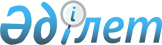 Об утверждении формы Типового договора оказания образовательных услуг
					
			Утративший силу
			
			
		
					Приказ Министра образования и науки Республики Казахстан от 12 декабря 2007 года № 621. Зарегистрирован в Министерстве юстиции Республики Казахстан 27 декабря 2007 года № 5070. Утратил силу приказом Министра образования и науки Республики Казахстан от 28 января 2016 года № 93      Сноска. Утратил силу приказом Министра образования и науки РК от 28.01.2016 года № 93 (вводится в действие по истечении десяти календарных дней после дня его первого официального опубликования).      В соответствии с подпунктом 24) статьи 5 Закона Республики Казахстан от 27 июля 2007 года "Об образовании"  ПРИКАЗЫВАЮ : 

      1. Утвердить прилагаемую форму Типового договора оказания образовательных услуг. 

      2. Департаменту высшего и послевузовского образования (С. Омирбаев) представить настоящий приказ в установленном порядке на государственную регистрацию в Министерство юстиции Республики Казахстан. 

      3. Признать утратившими силу: 

      1) приказ Министра образования и науки Республики Казахстан от 18 ноября 2004 года N 937 "Об утверждении Типовой формы договора возмездного оказания образовательных услуг" (зарегистрированный в Реестре государственной регистрации нормативных правовых актов Республики Казахстан за N 3292); 

      2) приказ Министра образования и науки Республики Казахстан от 4 июня 2007 года N 286 "О внесении изменения и дополнений в приказ Министра образования и науки Республики Казахстан от 18 ноября 2004 года N 937 "Об утверждении Типовой формы договора возмездного оказания образовательных услуг" (зарегистрированный в Реестре государственной регистрации нормативных правовых актов Республики Казахстан за N 4757). 

      4. Настоящий приказ вводится в действие по истечении десяти календарных дней после дня его первого официального опубликования. 

      5. Контроль за исполнением настоящего приказа возложить на вице-министра Шамшидинову К.Н.       Министр Утверждена             

приказом Министра образования  

и науки Республики Казахстан   

от 12 декабря 2007 г. N 621   

                         Форма Типового договора 

                     оказания образовательных услуг      Сноска. Форма с изменениями, внесенными приказом и.о. Министра образования и науки РК от 23.08.2012 № 396 (вводится в действие со дня его первого официального опубликования).________________________________________________________________________ 

  (наименование организации образования, N государственной лицензии 

________________________________________________________________________ 

         на право ведения образовательной деятельности), в лице 

________________________________________________________________________ 

            (Ф.И.О. руководителя или иного уполномоченного лица), действующего на основании ______________________, именуемое в дальнейшем 

                  (реквизиты учредительных документов) "организация образования", с одной стороны, и гр. ______________________ 

                                                         Ф.И.О именуемый(ая) в дальнейшем "обучающийся", с другой стороны, 

или_____________________________________________________________________ 

            наименование физического или юридического лица  

в лице__________________________________________________________________ 

(Ф.И.О. и должность, юридического лица или другого уполномоченного лица), действующего на основании ____________________________ и в интересах гр. 

________________________________________________________________________ 

                               Ф.И.О. именуемое в дальнейшем "Заказчик", с другой стороны, заключили настоящий 

договор о нижеследующем:  

  1. ПРЕДМЕТ ДОГОВОРА       1. Организация образования принимает на себя обязательства: 

      1) по организации обучения обучающегося, ________, соответствующего государственным общеобязательным стандартам и выдачей_________государственного образца по окончании 

                                     (документ) 

полного курса; 

      2) по предоставлению обучающемуся возможности получения образовательных услуг в соответствии с учебными планами организации образования.  

  2. ПРАВА И ОБЯЗАННОСТИ СТОРОН       2. Организация образования обязуется: 

      1) принять ____________________________________________________ 

                                   Ф.И.О. обучающегося  по итогам конкурса (или переводом из других организаций образования при условии погашения академической задолженности) в число обучающихся организации образования при условии внесения им или Заказчиком (представителем) оплаты в сумме, установленной организацией образования, от суммы годового платежа, до зачисления обучающегося и принятия обязательства выплатить остальную сумму; 

      2) при заключении настоящего Договора ознакомить обучающегося с Уставом организации образования, лицензией на право ведения образовательной деятельности, правилами внутреннего распорядка и другими нормативными правовыми актами, регламентирующими порядок приема в организации образования, а также основными документами по организации учебно-воспитательного процесса; 

      3) обеспечить подготовку специалиста в соответствии с требованиями государственного общеобязательного стандарта образования Республики Казахстан; 

      4) определить объем учебной нагрузки и режим занятий обучающегося с перерывами в соответствии с существующими нормативами, создать здоровые, безопасные условия обучения обучающегося; 

      5) обеспечить свободный доступ и пользование информационными ресурсами библиотек организаций образования, учебниками, учебно-методическими комплексами и учебно-методическими пособиями; 

      6) предоставить обучающемуся возможность пользования компьютерной техникой для выполнения заданий в рамках учебных программ, в порядке и на условиях, предусмотренных отдельными положениями, утвержденными руководителем организации образования; 

      7) организовать прохождение профессиональной практики обучающемуся в соответствии с учебным планом организации образования; 

      8) восстановить обучающегося по его заявлению в порядке, установленном уполномоченным органом в области образования; 

      9) перевести обучающегося на основании заявления с одной специальности на другую или с одной формы обучения на другую, а также в другую организацию образования в порядке, установленном уполномоченным органом в области образования; 

      10) при расторжении Договора вернуть обучающемуся выплаченные деньги с учетом вычета расходов за текущий период обучения с момента издания приказа, в случае предварительной оплаты обучающимся за весь период обучения; 

      11) не допускать привлечения обучающегося к выполнению общественных и иных поручений без его согласия и в ущерб учебного процесса; 

      12) предоставлять возможность обучающемуся на добровольной основе принимать участие в научных, культурных и спортивных мероприятиях организации образования, а также в международной научной, культурной и спортивной жизни; 

      13) после успешного окончания полного курса обучения и по результатам прохождения итоговой аттестации присвоить обучающемуся квалификацию _________________ и выдать документ государственного образца; 

      14) в случае ликвидации учебного заведения или прекращения образовательной деятельности принять меры по завершению обучающимся учебного года в других организациях образования. 

      3. Организация образования имеет право: 

      1) требовать от обучающегося добросовестного и надлежащего исполнения обязанностей в соответствии с настоящим Договором и Правилами внутреннего распорядка организации образования, а также соблюдения учебной дисциплины, корректного и уважительного отношения к преподавателям, сотрудникам и обучающимся организации образования; 

      2) применять к обучающемуся меры дисциплинарного воздействия за нарушение им учебной дисциплины, условий настоящего Договора, Правил внутреннего распорядка; 

      3) требовать от обучающегося бережного отношения к имуществу организации образования, соблюдения правил работы с компьютерной и другой техникой. В случае причинения материального ущерба действиями обучающегося требовать возмещения понесенных затрат на его восстановление в порядке, предусмотренном действующим законодательством Республики Казахстан; 

      4) осуществлять поощрение и вознаграждение обучающегося за успехи в учебной, научной и творческой деятельности; 

      5) предусмотреть в исключительных случаях индивидуальные льготы за обучение, связанные с порядком оплаты; 

      6) расторгнуть Договор при самовольном прекращении обучения обучающимся, а также при отчислении или предоставлении ему академического отпуска. 

      4. Обучающийся обязуется:

      1) овладеть знаниями, умениями и практическими навыками в полном объеме государственных общеобязательных стандартов образования, посещать учебные и практические занятия;

      2) в случае пропуска занятий по уважительным причинам, сам или через родственников проинформировать организацию образования;

      3) при нахождении обучающегося на амбулаторном или стационарном лечении уведомить организацию образования с последующим предъявлением подтверждающих документов;

      4) соблюдать и исполнять приказы и распоряжения руководителя организации образования, Устав, Правила внутреннего распорядка и условия настоящего Договора;

      5) бережно относиться к имуществу организации образования и рационально использовать его, участвовать в создании нормальных условий для обучения и проживания в общежитии;

      6) соблюдать правила воинского учета;

      7) уважительно и корректно относиться к преподавателям, сотрудникам и обучающимся организации образования;

      8) отработать в государственных организациях образования, государственных медицинских организациях, в подразделениях государственных органов, осуществляющих деятельность в области ветеринарии, либо в государственных ветеринарных организациях, расположенных в сельской местности, не менее трех лет после окончания высшего учебного заведения.

      Данное положение распространяется на граждан из числа аульной (сельской) молодежи, поступивших в пределах квоты приема, на обучение по педагогическим, медицинским и ветеринарным специальностям:;

      9) отработать в государственных организациях образования и государственных медицинских организациях не менее трех лет после завершения обучения.

      Данное положение распространяется на граждан, поступивших на обучение по педагогическим и медицинским специальностям на основе государственного образовательного заказа.

      Сноска. Пункт 4 в редакции приказа и.о. Министра образования и науки РК от 23.08.2012 № 396 (вводится в действие со дня его первого официального опубликования).

      5. Обучающийся имеет право на: 

      1) перевод с одной формы обучения на другую, с одной организации образования в другую, с одной специальности на другую, а также перевода с платного на обучение по государственному образовательному заказу в установленном уполномоченным органом в области образования порядке, на основании приказа руководителя организации образования; 

      2) предварительную оплату расходов за весь период обучения, при этом сумма договора является неизменной до окончания срока обучения; 

      3) поэтапную оплату расходов за обучение, при этом размер оплаты может быть изменен, но не более одного раза в год по соглашению сторон в случае увеличения расходов на оплату труда и индекса инфляции; 

      4) получение дополнительных сверх государственного стандарта образовательных услуг за дополнительную оплату; 

      5) свободный доступ и пользование фондом учебной, учебно-методической литературы на базе библиотеки и читальных залов; 

      6) участие в органах студенческого самоуправления; 

      7) обучение по индивидуальным учебным планам и ускоренным программам по решению организации образования, с закреплением вышеназванных возможностей дополнительным соглашением к настоящему Договору; 

      8) восстановление в организации образования в установленном уполномоченным органом в области образования порядке.  

  3. РАЗМЕР И ПОРЯДОК ОПЛАТЫ ОБРАЗОВАТЕЛЬНЫХ УСЛУГ       6. Валютой оплаты за предоставляемые образовательные услуги в рамках соответствующего государственного стандарта устанавливается тенге. 

      7. В случае изменения суммы оплаты за обучение составляется дополнение к настоящему Договору. Увеличение стоимости обучения не может превышать роста расходов на оплату труда и индекса инфляции в отношении к общему объему расходов на обучение. 

      8. Форма оплаты - перечисление соответствующих платежей на расчетный счет организации образования. 

      9. Обучающиеся, поступившие переводом из других учебных заведений, производят оплату за обучение после издания приказа руководителя организации образования о допуске к занятиям. 

      10. Договорные обязательства по оплате за обучение сохраняются до даты издания приказа об отчислении обучающегося.  

  4. ОТВЕТСТВЕННОСТЬ СТОРОН       11. В случае неоплаты за обучение, обучающиеся не допускается к соответствующей сессии и отчисляется из организации образования. Образовавшийся долг за обучение взыскивается в установленном законодательством порядке Республики Казахстан. 

      12. За неисполнение, либо ненадлежащее исполнение своих обязанностей, предусмотренных настоящим Договором, стороны несут ответственность, установленную законами Республики Казахстан. 

      13. За неисполнение подпункта 8) пункта 4 настоящего Типового договора оказания образовательных услуг, обучающийся обязан возместить расходы республиканского бюджета, связанные с его обучением, за исключением смерти обучающегося, подтверждаемая свидетельством о смерти.  

  5. ПОРЯДОК РАЗРЕШЕНИЯ СПОРОВ       14. Разногласия и споры, возникающие в процессе выполнения настоящего Договора, разрешаются непосредственно сторонами в целях выработки взаимоприемлемых решений. 

      15. Вопросы, не разрешенные сторонами путем переговоров, выработки взаимоприемлемых решений, разрешаются в соответствии с действующим законодательством Республики Казахстан.  

  6. СРОК ДЕЙСТВИЯ, ПОРЯДОК ИЗМЕНЕНИЯ УСЛОВИЙ ДОГОВОРА И ЕГО РАСТОРЖЕНИЕ       16. Настоящий договор вступает в силу со дня его подписания сторонами и действует до полного его исполнения. При заключении нового договора, действуют условия, установленные на момент заключения нового договора. 

      17. Условия настоящего Договора могут быть изменены и дополнены по взаимному письменному соглашению сторон. 

      18. Моментом прекращения договорных отношений между сторонами является издание соответствующего приказа руководителем организации образования. 

      19. Настоящий Договор заключается в трех экземплярах, а при участии Заказчика в четырех экземплярах на государственном или русском языках имеющих одинаковую юридическую силу и передается по одному экземпляру обучающемуся и Заказчику, а два экземпляра оставляются в организации образования. 

      20. Юридические адреса и банковские реквизиты Сторон: Наименование организации образования ______________________________ 

Местонахождение организации образования ___________________________ 

РНН организации образования _______________________________________ 

Расчетный счет организации образования ____________________________ Подпись руководителя или иного уполномоченного лица __________ М.П. Ф.И.О. обучающегося _______________________________________________ 

Адрес обучающегося: _______________________________________________ 

Подпись обучающегося: _____________________________________________ 

Наименование или Ф.И.О. Заказчика _________________________________ Место нахождение или адрес Заказчика: _____________________________ 

РНН Заказчика: ____________________________________________________ 

Расчетный счет (при наличии) Заказчика: ___________________________ 

Подпись Заказчика: ________________________________________________ 

М.П. (для юридического лица) __________________________________ 

* Данный подпункт касается граждан из числа аульной (сельской) молодежи, поступивших в пределах квоты приема, на обучение по педагогическим и медицинским специальностям. 
					© 2012. РГП на ПХВ «Институт законодательства и правовой информации Республики Казахстан» Министерства юстиции Республики Казахстан
				